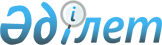 О признании утратившими силу приказа исполняющего обязанности Министра здравоохранения Республики Казахстан от 6 июня 2011 года № 355 "Об утверждении Положения о деятельности центров по профилактике и борьбе с синдромом приобретенного иммунодефицита" и приказа Министра здравоохранения и социального развития Республики Казахстан от 8 июля 2016 года № 602 "О внесении изменения приказ исполняющего обязанности Министра здравоохранения Республики Казахстан от 6 июня 2011 года № 355 "Об утверждении Положения о деятельности центров по профилактике и борьбе с синдромом приобретенного иммунодефицита"Приказ Министра здравоохранения Республики Казахстан от 4 июля 2022 года № ҚР ДСМ-64. Зарегистрирован в Министерстве юстиции Республики Казахстан 5 июля 2022 года № 28729       В соответствии с пунктом 2 статьи 27, подпунктом 4) пункта 2 статьи 46 Закона Республики Казахстан "О правовых актах" ПРИКАЗЫВАЮ:      1. Признать утратившими силу:       1) приказ исполняющего обязанности Министра здравоохранения Республики Казахстан от 6 июня 2011 года № 355 "Об утверждении Положения о деятельности центров по профилактике и борьбе с синдромом приобретенного иммунодефицита" (зарегистрирован в Реестре государственной регистрации нормативных правовых актов под № 7055);       2) приказ Министра здравоохранения и социального развития Республики Казахстан от 8 июля 2016 года № 602 "О внесении изменения в приказ исполняющего обязанности Министра здравоохранения Республики Казахстан от 6 июня 2011 года № 355 "Об утверждении Положения о деятельности центров по профилактике и борьбе с синдромом приобретенного иммунодефицита" (зарегистрирован в Реестре государственной регистрации нормативных правовых актов под № 14090).      2. Департаменту организации медицинской помощи Министерства здравоохранения Республики Казахстан в установленном законодательством Республики Казахстан порядке обеспечить:      1) государственную регистрацию настоящего приказа в Министерстве юстиции Республики Казахстан;      2) размещение настоящего приказа на интернет-ресурсе Министерства здравоохранения Республики Казахстан;      3) в течение десяти рабочих дней после государственной регистрации настоящего приказа в Министерстве юстиции Республики Казахстан представление в Юридический департамент Министерства здравоохранения Республики Казахстан сведений об исполнении мероприятий, предусмотренных подпунктами 1) и 2) настоящего пункта.      3. Контроль за исполнением настоящего приказа возложить на курирующего вице-министра здравоохранения Республики Казахстан.      4. Настоящий приказ вводится в действие по истечении десяти календарных дней после дня его первого официального опубликования.© 2012. РГП на ПХВ «Институт законодательства и правовой информации Республики Казахстан» Министерства юстиции Республики Казахстан      Министр здравоохраненияРеспублики Казахстан А. Ғиният